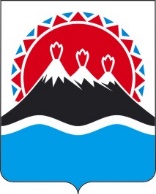 П О С Т А Н О В Л Е Н И ЕПРАВИТЕЛЬСТВА  КАМЧАТСКОГО КРАЯ                   г. Петропавловск-КамчатскийПРАВИТЕЛЬСТВО ПОСТАНОВЛЯЕТ:1. Внести в таблицу приложения 1 к постановлению Правительства Камчатского края от 29.03.2018 № 126-П «Об утверждении перечней юридических лиц и индивидуальных предпринимателей Камчатского края, которым предоставляется право на поставку электрической и тепловой энергии по льготным (сниженным) тарифам» следующие изменения:1) в разделе 1:а) пункт 1.9 изложить в следующей редакции:«                                                                                                                            »;б) пункт 1.12 изложить в следующей редакции:«                                                                                                                            ».	2. Настоящее постановление вступает в силу через 10 дней после дня его официального опубликования.[Дата регистрации]№[Номер документа]О внесении изменений в приложение 1 к постановлению Правительства Камчатского края от 29.03.2018 № 126-П «Об утверждении перечней юридических лиц и индивидуальных предпринимателей Камчатского края, которым предоставляется право на поставку электрической и тепловой энергии по льготным (сниженным) тарифам»1.9ООО «Свинокомплекс Камчатский» п. Нагорный, Елизовский районпроизводство продукции животноводства, переработка продуктов питания65251.12КФХ Сунгурова Л.Д. п. Красный, Елизовский районпроизводство продукции животноводства, переработка продуктов питания155Председатель правительства Первый вице-губернатор Камчатского края[горизонтальный штамп подписи 1]А.О. Кузнецов